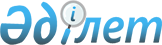 "2018-2020 жылдарға арналған Үржар ауданының бюджеті туралы" Үржар аудандық мәслихатының 2017 жылғы 22 желтоқсандағы № 22-210/VI шешіміне өзгерістер енгізу туралы
					
			Күшін жойған
			
			
		
					Шығыс Қазақстан облысы Үржар аудандық мәслихатының 2018 жылғы 12 наурыздағы № 24-234/VI шешімі. Шығыс Қазақстан облысының Әділет департаментінде 2018 жылғы 15 наурызда 2018 № 5532 болып тіркелді. Күші жойылды - Шығыс Қазақстан облысы Үржар аудандық мәслихатының 2019 жылғы 25 қаңтардағы № 37-410/VI шешімімен
      Ескерту. Күші жойылды - Шығыс Қазақстан облысы Үржар аудандық мәслихатының 25.01.2019 № 37-410/VI шешімімен (01.01.2019 бастап қолданысқа енгізіледі).

      РҚАО-ның ескертпесі.

      Құжаттың мәтінінде түпнұсқаның пунктуациясы мен орфографиясы сақталған.
      Қазақстан Республикасының 2008 жылғы 4 желтоқсандағы Бюджет кодексінің 106 бабының 4 тармағына, 109 бабының 5 тармағына және "Қазақстан Республикасындағы жергілікті мемлекеттік басқару және өзін-өзі басқару туралы" 2001 жылғы 23 қаңтардағы Қазақстан Республикасы Заңының 6-бабы 1 тармағының 1) тармақшасына және Шығыс Қазақстан облыстық мәслихатының 2018 жылғы ақпандағы № 18/202-VI "2018-2020 жылдарға арналған облыстық бюджеті туралы" Шығыс Қазақстан облыстық мәслихатының 2017 жылғы 13 желтоқсандағы № 16/176-VI шешіміне өзгерістер енгізу туралы" (Нормативтік құқықтық актілерді мемлекеттік тіркеу Тізілімінде 5508 нөмірімен тіркелген) шешіміне сәйкес, Үржар аудандық мәслихаты ШЕШІМ ҚАБЫЛДАДЫ:
      1. "2018-2020 жылдарға арналған Үржар ауданының бюджеті туралы" Үржар аудандық мәслихатының 2017 жылғы 22 желтоқсандағы № 22-210/VI (Нормативтік құқықтық актілерді мемлекеттік тіркеу Тізілімінде 5353 нөмірімен тіркелген, 2018 жылғы 4 қаңтардағы Қазақстан Республикасының нормативтық құқықтық актілерінің электрондық түрдегі Эталондық бақылау банкінде, "Пульс времени/Уақыт тынысы" газетінің 2018 жылдың 11 қаңтарында жарияланған) шешіміне мынадай өзгерістер енгізілсін:
      1 тармақ келесі редакцияда жазылсын:
      "1. 2018-2020 жылдарға арналған аудандық бюджет тиісінше 1, 2, 3, 4, 5 және 6 қосымшаларға сәйкес, соның ішінде 2018 жылға мынадай көлемдерде бекітілсін:
      1) кірістер – 9 996 732,0 мың теңге, соның ішінде:
      салықтық түсімдер – 980 364,0 мың теңге;
      салықтық емес түсімдер – 15 986,0 мың теңге;
      негізгі капиталды сатудан түсетін түсімдер – 38 671,0 мың теңге;
      трансферттердің түсімдері – 8 961 711,0 мың теңге;
      2) шығындар – 10 035 583,9 мың теңге;
      3) таза бюджеттік кредит беру – 43 592,0 мың теңге, соның ішінде:
      бюджеттік кредиттер – 61 328,0 мың теңге;
      бюджеттік кредиттерді өтеу – 17 736,0 мың теңге;
      4) қаржы активтерімен операциялар бойынша сальдо – 0,0 мың теңге, соның ішінде:
      қаржы активтерін сатып алу - 0,0 мың теңге;
      мемлекеттік қаржы активтерін сатудан түсетін түсімдер – 0,0, мың теңге;
      5) бюджет (профициті) тапшылығы – - 82 443,9 мың теңге;
      6) бюджет тапшылығын қаржыландыру (профицитін пайдалану) – 82 443,9 мың теңге, соның ішінде:
      қарыздар түсімі- 61 328,0 мың теңге;
      қарыздарды өтеу – 17 736,0 мың теңге;
      бюджет қаражаттарының пайдаланылатын қалдықтары – 38 851,9 мың теңге.";
      аталған шешімнің 1 және 4 қосымшалары осы шешімнің  1, 2 қосымшаларына сәйкес жаңа редакцияда жазылсын.
      2. Осы шешім 2018 жылдың 1 қаңтарынан бастап қолданысқа енгізіледі. 2018 жылға арналған Үржар ауданының бюджеті Бюджеттік инвестициялық жобаларды жүзеге асыруға бағытталған 2018-2020 жылдарға Үржар ауданы бюджетінің даму бағдарламаларының тізбесі
					© 2012. Қазақстан Республикасы Әділет министрлігінің «Қазақстан Республикасының Заңнама және құқықтық ақпарат институты» ШЖҚ РМК
				
      Сессия төрағасы 

С. Джакупов

      Үржар аудандық 
мәслихатының хатшысы 

К. Карашев
Үржар аудандық мәслихатының 
2018 жылғы 12 наурыздағы 
№ 24-234/VI шешіміне 
1 қосымшаҮржар аудандық мәслихатының 
2017 жылғы 22 желтоқсандағы 
№ 22-210/VI шешіміне 
1 қосымша
Санаты
Санаты
Санаты
Санаты
Санаты
Барлық кірістер (мың теңге)
Сыныбы
Сыныбы
Сыныбы
Сыныбы
Барлық кірістер (мың теңге)
Iшкi сыныбы
Iшкi сыныбы
Iшкi сыныбы
Барлық кірістер (мың теңге)
Атауы
Барлық кірістер (мың теңге) 1 2 3 3 4 5
I. Кірістер
9 996 732,0
1
Салықтық түсімдер
980 364,0
01
Табыс салығы
394 103,0
2
2
Жеке табыс салығы
394 103,0
03
Әлеуметтік салық
411 611,0
1
1
Әлеуметтік салық
411 611,0
04
Меншiкке салынатын салықтар
105 033,0
1
1
Мүлiкке салынатын салықтар
72 281,0
3
3
Жер салығы
3 728,0
4
4
Көлiк құралдарына салынатын салық
20 951,0
5
5
Бірыңғай жер салығы
8 073,0
05
Тауарларға, жұмыстарға және қызметтерге салынатын iшкi салықтар
48 098,0
2
2
Акциздер
6 297,0
3
3
Табиғи және басқа да ресурстарды пайдаланғаны үшiн түсетiн түсiмдер
11 128,0
4
4
Кәсiпкерлiк және кәсiби қызметтi жүргiзгенi үшiн алынатын алымдар
30 602,0
5
5
Ойын бизнесіне салық
71,0
08
Заңдық маңызы бар әрекеттерді жасағаны және (немесе) оған уәкілеттігі бар мемлекеттік органдар немесе лауазымды адамдар құжаттар бергені үшін алынатын міндетті төлемдер
21 519,0
1
1
Мемлекеттік баж
21 519,0
2
Салықтық емес түсiмдер
15 986,0
01
Мемлекеттік меншіктен түсетін кірістер
9 346,0
1
1
Мемлекеттік кәсіпорындардың таза кірісі бөлігінің түсімдері
1 814,0
5
5
Мемлекет меншігіндегі мүлікті жалға беруден түсетін кірістер
7 486,0
7
7
Мемлекеттік бюджеттен берілген кредиттер бойынша сыйақылар
46,0
06
Басқа да салықтық емес түсiмдер
6 640,0
1
1
Басқа да салықтық емес түсiмдер
6 640,0
3
Негізгі капиталды сатудан түсетін түсімдер
38 671,0
01
Мемлекеттік мекемелерге бекітілген мемлекеттік мүлікті сату
3 671,0
1
1
Мемлекеттік мекемелерге бекітілген мемлекеттік мүлікті сату
3 671,0
03
Жердi және материалдық емес активтердi сату
35 000,0
1
1
Жерді сату
35 000,0
4
Трансферттердің түсімдері
8 961 711,0
02
Мемлекеттiк басқарудың жоғары тұрған органдарынан түсетiн трансферттер
8 961 711,0
Функционалдық топ
Функционалдық топ
Функционалдық топ
Функционалдық топ
Функционалдық топ
Барлық шығындар (мың теңге)
Кіші функция
Кіші функция
Кіші функция
Кіші функция
Барлық шығындар (мың теңге)
Бюджеттік бағдарламалардың әкімшісі
Бюджеттік бағдарламалардың әкімшісі
Бюджеттік бағдарламалардың әкімшісі
Барлық шығындар (мың теңге)
Бағдарлама
Бағдарлама
Барлық шығындар (мың теңге)
Атауы
Барлық шығындар (мың теңге) 1 2 3 4 5 6
II.Шығындар
10 035 583,9
01
Жалпы сипаттағы мемлекеттiк қызметтер
681 412,2
1
Мемлекеттiк басқарудың жалпы функцияларын орындайтын өкiлдi, атқарушы және басқа органдар
401 267,0
112
Аудан (облыстық маңызы бар қала) мәслихатының аппараты
21 285,0
001
Аудан (облыстық маңызы бар қала) мәслихатының қызметін қамтамасыз ету жөніндегі қызметтер
21 285,0
122
Аудан (облыстық маңызы бар қала) әкімінің аппараты
158 380,0
001
Аудан (облыстық маңызы бар қала) әкімінің қызметін қамтамасыз ету жөніндегі қызметтер
146 973,0
113
Жергілікті бюджеттерден берілетін ағымдағы нысаналы трансферттер
11 407,0
123
Қаладағы аудан, аудандық маңызы бар қала, кент, ауыл, ауылдық округ әкімінің аппараты
221 602,0
001
Қаладағы аудан, аудандық маңызы бар қаланың, кент, ауыл, ауылдық округ әкімінің қызметін қамтамасыз ету жөніндегі қызметтер
221 602,0
2
Қаржылық қызмет
3 288,0
459
Ауданның (облыстық маңызы бар қаланың) экономика және қаржы бөлімі
3 288,0
003
Салық салу мақсатында мүлікті бағалауды жүргізу
2 788,0
010
Жекешелендіру, коммуналдық меншікті басқару, жекешелендіруден кейінгі қызмет және осыған байланысты дауларды реттеу 
500,0
9
Жалпы сипаттағы өзге де мемлекеттiк қызметтер
276 857,2
454
Ауданның (облыстық маңызы бар қаланың) кәсіпкерлік және ауыл шаруашылығы бөлімі
41 253,0
001
Жергілікті деңгейде кәсіпкерлікті және ауыл шаруашылығын дамыту саласындағы мемлекеттік саясатты іске асыру жөніндегі қызметтер
38 053,0
007
Мемлекеттік органның күрделі шығыстары
3 200,0
459
Ауданның (облыстық маңызы бар қаланың) экономика және қаржы бөлімі
41 897,0
001
Ауданның (облыстық маңызы бар қаланың) экономикалық саясаттын қалыптастыру мен дамыту, мемлекеттік жоспарлау, бюджеттік атқару және коммуналдық меншігін басқару саласындағы мемлекеттік саясатты іске асыру жөніндегі қызметтер
41 897,0
495
Ауданның (облыстық маңызы бар қаланың) сәулет, құрылыс, тұрғын үй-коммуналдық шаруашылығы, жолаушылар көлігі және автомобиль жолдары бөлімі
159 821,2
001
Жергілікті деңгейде сәулет, құрылыс, тұрғын үй-коммуналдық шаруашылық, жолаушылар көлігі және автомобиль жолдары саласындағы мемлекеттік саясатты іске асыру жөніндегі қызметтер
52 121,2
032
Ведомстволық бағыныстағы мемлекеттік мекемелер мен ұйымдардың күрделі шығыстары
107 700,0
801
Ауданның (облыстық маңызы бар қаланың) жұмыспен қамту, әлеуметтік бағдарламалар және азаматтық хал актілерін тіркеу бөлімі 
33 886,0
001
Жергілікті деңгейде жұмыспен қамту, әлеуметтік бағдарламалар және азаматтық хал актілерін тіркеу саласындағы мемлекеттік саясатты іске асыру жөніндегі қызметтер
33 886,0
02
Қорғаныс
22 344,0
1
Әскери мұқтаждар
13 956,0
122
Аудан (облыстық маңызы бар қала) әкімінің аппараты
13 956,0
005
Жалпыға бірдей әскери міндетті атқару шеңберіндегі іс-шаралар
13 956,0
2
Төтенше жағдайлар жөнiндегi жұмыстарды ұйымдастыру
8 388,0
122
Аудан (облыстық маңызы бар қала) әкімінің аппараты
8 388,0
006
Аудан (облыстық маңызы бар қала) ауқымындағы төтенше жағдайлардың алдын алу және оларды жою
8 388,0
03
Қоғамдық тәртіп, қауіпсіздік, құқықтық, сот, қылмыстық-атқару қызметі
0,0
9
Қоғамдық тәртіп және қауіпсіздік саласындағы басқа да қызметтер
0,0
495
Ауданның (облыстық маңызы бар қаланың) сәулет, құрылыс, тұрғын үй-коммуналдық шаруашылығы, жолаушылар көлігі және автомобиль жолдары бөлімі
0,0
019
Елдi мекендерде жол қозғалысы қауiпсiздiгін қамтамасыз ету
0,0
04
Бiлiм беру
5 052 270,0
1
Мектепке дейiнгi тәрбие және оқыту
219 066,0
464
Ауданның (облыстық маңызы бар қаланың) білім бөлімі
212 566,0
040
Мектепке дейінгі білім беру ұйымдарында мемлекеттік білім беру тапсырысын іске асыруға
212 566,0
495
Ауданның (облыстық маңызы бар қаланың) сәулет, құрылыс, тұрғын үй-коммуналдық шаруашылығы, жолаушылар көлігі және автомобиль жолдары бөлімі
6 500,0
037
Мектепке дейiнгi тәрбие және оқыту объектілерін салу және реконструкциялау
6 500,0
2
Бастауыш, негізгі орта және жалпы орта білім беру
4 546 899,0
123
Қаладағы аудан, аудандық маңызы бар қала, кент, ауыл, ауылдық округ әкімінің аппараты
2 934,0
005
Ауылдық жерлерде балаларды мектепке дейін тегін алып баруды және кері алып келуді ұйымдастыру
2 934,0
464
Ауданның (облыстық маңызы бар қаланың) білім бөлімі
4 439 103,0
003
Жалпы білім беру
4 363 795,0
006
Балаларға қосымша білім беру 
75 308,0
465
Ауданның (облыстық маңызы бар қаланың) дене шынықтыру және спорт бөлімі
104 862,0
017
Балалар мен жасөспірімдерге спорт бойынша қосымша білім беру 
104 862,0
9
Бiлiм беру саласындағы өзге де қызметтер
286 305,0
464
Ауданның (облыстық маңызы бар қаланың) білім бөлімі
286 305,0
001
Жергілікті деңгейде білім беру саласындағы мемлекеттік саясатты іске асыру жөніндегі қызметтер
23 255,0
004
Ауданның (облыстық маңызы бар қаланың) мемлекеттік білім беру мекемелерінде білім беру жүйесін ақпараттандыру
98 406,0
005
Ауданның (облыстық маңызы бар қаланың) мемлекеттік білім беру мекемелер үшін оқулықтар мен оқу-әдiстемелiк кешендерді сатып алу және жеткізу
121 665,0
015
Жетім баланы (жетім балаларды) және ата-аналарының қамқорынсыз қалған баланы (балаларды) күтіп-ұстауға қамқоршыларға (қорғаншыларға) ай сайынға ақшалай қаражат төлемі
26 504,0
022
Жетім баланы (жетім балаларды) және ата-анасының қамқорлығынсыз қалған баланы (балаларды) асырап алғаны үшін Қазақстан азаматтарына біржолғы ақша қаражатын төлеуге арналған төлемдер
1 595,0
067
Ведомстволық бағыныстағы мемлекеттік мекемелер мен ұйымдардың күрделі шығыстары
14 880,0
06
Әлеуметтiк көмек және әлеуметтiк қамсыздандыру
565 586,0
1
Әлеуметтiк қамсыздандыру
156 408,0
464
Ауданның (облыстық маңызы бар қаланың) білім бөлімі
3 205,0
030
Патронат тәрбиешілерге берілген баланы (балаларды) асырап бағу 
3 205,0
801
Ауданның (облыстық маңызы бар қаланың) жұмыспен қамту, әлеуметтік бағдарламалар және азаматтық хал актілерін тіркеу бөлімі 
153 203,0
010
Мемлекеттік атаулы әлеуметтік көмек
153 203,0
2
Әлеуметтiк көмек
393 530,0
801
Ауданның (облыстық маңызы бар қаланың) жұмыспен қамту, әлеуметтік бағдарламалар және азаматтық хал актілерін тіркеу бөлімі 
393 530,0
004
Жұмыспен қамту бағдарламасы
155 737,0
006
Ауылдық жерлерде тұратын денсаулық сақтау, білім беру, әлеуметтік қамтамасыз ету, мәдениет, спорт және ветеринар мамандарына отын сатып алуға Қазақстан Республикасының заңнамасына сәйкес әлеуметтік көмек көрсету
35 479,0
007
Тұрғын үйге көмек көрсету
9 316,0
009
Үйден тәрбиеленіп оқытылатын мүгедек балаларды материалдық қамтамасыз ету
6 061,0
011
Жергілікті өкілетті органдардың шешімі бойынша мұқтаж азаматтардың жекелеген топтарына әлеуметтік көмек
68 409,0
014
Мұқтаж азаматтарға үйде әлеуметтiк көмек көрсету
42 848,0
017
Оңалтудың жеке бағдарламасына сәйкес мұқтаж мүгедектердi мiндеттi гигиеналық құралдармен қамтамасыз ету, қозғалуға қиындығы бар бірінші топтағы мүгедектерге жеке көмекшінің және есту бойынша мүгедектерге қолмен көрсететiн тіл маманының қызметтерін ұсыну 
15 883,0
023
Жұмыспен қамту орталықтарының қызметін қамтамасыз ету
59 797,0
9
Әлеуметтiк көмек және әлеуметтiк қамтамасыз ету салаларындағы өзге де қызметтер
15 648,0
801
Ауданның (облыстық маңызы бар қаланың) жұмыспен қамту, әлеуметтік бағдарламалар және азаматтық хал актілерін тіркеу бөлімі 
15 648,0
018
Жәрдемақыларды және басқа да әлеуметтік төлемдерді есептеу, төлеу мен жеткізу бойынша қызметтерге ақы төлеу
2 953,0
050
Қазақстан Республикасында мүгедектердің құқықтарын қамтамасыз ету және өмір сүру сапасын жақсарту жөніндегі 2012 - 2018 жылдарға арналған іс-шаралар жоспарын іске асыру
12 695,0
07
Тұрғын үй-коммуналдық шаруашылық
2 086 176,0
1
Тұрғын үй шаруашылығы
42 760,0
495
Ауданның (облыстық маңызы бар қаланың) сәулет, құрылыс, тұрғын үй-коммуналдық шаруашылығы, жолаушылар көлігі және автомобиль жолдары бөлімі
42 760,0
007
Коммуналдық тұрғын үй қорының тұрғын үйін жобалау және (немесе) салу, реконструкциялау
15 960,0
011
Азаматтардың жекелеген санаттарын тұрғын үймен қамтамасыз ету
26 800,0
2
Коммуналдық шаруашылық
1 105 043,0
495
Ауданның (облыстық маңызы бар қаланың) сәулет, құрылыс, тұрғын үй-коммуналдық шаруашылығы, жолаушылар көлігі және автомобиль жолдары бөлімі
1 105 043,0
013
Коммуналдық шаруашылықты дамыту
11 500,0
014
Сумен жабдықтау және су бұру жүйесін дамыту
1 078 416,0
016
Сумен жабдықтау және су бұру жүйесінің жұмыс істеуі
15 127,0
3
Елді-мекендерді көркейту
938 373,0
123
Қаладағы аудан, аудандық маңызы бар қала, кент, ауыл, ауылдық округ әкімінің аппараты
5 000,0
011
Елді мекендерді абаттандыру мен көгалдандыру
5 000,0
495
Ауданның (облыстық маңызы бар қаланың) сәулет, құрылыс, тұрғын үй-коммуналдық шаруашылығы, жолаушылар көлігі және автомобиль жолдары бөлімі
933 373,0
025
Елді мекендердегі көшелерді жарықтандыру
47 865,0
029
Елдi мекендердi абаттандыру және көгалдандыру
834 517,0
031
Елдi мекендердiң санитариясын қамтамасыз ету
50 991,0
08
Мәдениет, спорт, туризм және ақпараттық кеңістiк
429 987,6
1
Мәдениет саласындағы қызмет
302 729,0
455
Ауданның (облыстық маңызы бар қаланың) мәдениет және тілдерді дамыту бөлімі
172 729,0
003
Мәдени-демалыс жұмысын қолдау
172 729,0
495
Ауданның (облыстық маңызы бар қаланың) сәулет, құрылыс, тұрғын үй-коммуналдық шаруашылығы, жолаушылар көлігі және автомобиль жолдары бөлімі
130 000,0
036
Мәдениет объектілерін дамыту
130 000,0
2
Спорт
41 778,6
465
Ауданның (облыстық маңызы бар қаланың) дене шынықтыру және спорт бөлімі
41 778,6
001
Жергілікті деңгейде дене шынықтыру және спорт саласындағы мемлекеттік саясатты іске асыру жөніндегі қызметтер
11 377,0
006
Аудандық (облыстық маңызы бар қалалық) деңгейде спорттық жарыстар өткiзу
13 601,6
032
Ведомстволық бағыныстағы мемлекеттік мекемелер мен ұйымдардың күрделі шығыстары
16 800,0
3
Ақпараттық кеңiстiк
44 447,0
455
Ауданның (облыстық маңызы бар қаланың) мәдениет және тілдерді дамыту бөлімі
28 568,0
006
Аудандық (қалалық) кiтапханалардың жұмыс iстеуi
27 938,0
007
Мемлекеттiк тiлдi және Қазақстан халқының басқа да тiлдерін дамыту
630,0
456
Ауданның (облыстық маңызы бар қаланың) ішкі саясат бөлімі
15 879,0
002
Мемлекеттік ақпараттық саясат жүргізу жөніндегі қызметтер
15 879,0
9
Мәдениет, спорт, туризм және ақпараттық кеңiстiктi ұйымдастыру жөнiндегi өзге де қызметтер
41 033,0
455
Ауданның (облыстық маңызы бар қаланың) мәдениет және тілдерді дамыту бөлімі
10 157,0
001
Жергілікті деңгейде тілдерді және мәдениетті дамыту саласындағы мемлекеттік саясатты іске асыру жөніндегі қызметтер
10 157,0
032
Ведомстволық бағыныстағы мемлекеттік мекемелер мен ұйымдардың күрделі шығыстары
0,0
456
Ауданның (облыстық маңызы бар қаланың) ішкі саясат бөлімі
30 876,0
001
Жергілікті деңгейде ақпарат, мемлекеттілікті нығайту және азаматтардың әлеуметтік сенімділігін қалыптастыру саласында мемлекеттік саясатты іске асыру жөніндегі қызметтер
18 873,0
003
Жастар саясаты саласында іс-шараларды іске асыру
12 003,0
10
Ауыл, су, орман, балық шаруашылығы, ерекше қорғалатын табиғи аумақтар, қоршаған ортаны және жануарлар дүниесін қорғау, жер қатынастары
239 335,0
1
Ауыл шаруашылығы
210 431,0
473
Ауданның (облыстық маңызы бар қаланың) ветеринария бөлімі
210 431,0
001
Жергілікті деңгейде ветеринария саласындағы мемлекеттік саясатты іске асыру жөніндегі қызметтер
26 500,0
006
Ауру жануарларды санитарлық союды ұйымдастыру
1 300,0
007
Қаңғыбас иттер мен мысықтарды аулауды және жоюды ұйымдастыру
5 000,0
008
Алып қойылатын және жойылатын ауру жануарлардың, жануарлардан алынатын өнімдер мен шикізаттың құнын иелеріне өтеу
45 647,0
011
Эпизоотияға қарсы іс-шаралар жүргізу
131 984,0
6
Жер қатынастары
19 087,0
463
Ауданның (облыстық маңызы бар қаланың) жер қатынастары бөлімі
19 087,0
001
Аудан (облыстық маңызы бар қала) аумағында жер қатынастарын реттеу саласындағы мемлекеттік саясатты іске асыру жөніндегі қызметтер
19 087,0
9
Ауыл, су, орман, балық шаруашылығы, қоршаған ортаны қорғау және жер қатынастары саласындағы басқа да қызметтер
9 817,0
459
Ауданның (облыстық маңызы бар қаланың) экономика және қаржы бөлімі
9 817,0
099
Мамандарға әлеуметтік қолдау көрсету жөніндегі шараларды іске асыру
9 817,0
11
Өнеркәсіп, сәулет, қала құрылысы және құрылыс қызметі
20 000,0
2
Сәулет, қала құрылысы және құрылыс қызметі
20 000,0
495
Ауданның (облыстық маңызы бар қаланың) сәулет, құрылыс, тұрғын үй-коммуналдық шаруашылығы, жолаушылар көлігі және автомобиль жолдары бөлімі
20 000,0
005
Аудан аумағының қала құрылысын дамытудың кешенді схемаларын және елді мекендердің бас жоспарларын әзірлеу
20 000,0
12
Көлiк және коммуникация
259 864,0
1
Автомобиль көлiгi
255 364,0
495
Ауданның (облыстық маңызы бар қаланың) сәулет, құрылыс, тұрғын үй-коммуналдық шаруашылығы, жолаушылар көлігі және автомобиль жолдары бөлімі
255 364,0
023
Автомобиль жолдарының жұмыс істеуін қамтамасыз ету
255 364,0
9
Көлiк және коммуникациялар саласындағы өзге де қызметтер
4 500,0
495
Ауданның (облыстық маңызы бар қаланың) сәулет, құрылыс, тұрғын үй-коммуналдық шаруашылығы, жолаушылар көлігі және автомобиль жолдары бөлімі
4 500,0
024
Кентiшiлiк (қалаiшiлiк), қала маңындағы және ауданiшiлiк қоғамдық жолаушылар тасымалдарын ұйымдастыру
4 500,0
13
Басқалар
44 129,0
9
Басқалар
44 129,0
123
Қаладағы аудан, аудандық маңызы бар қала, кент, ауыл, ауылдық округ әкімінің аппараты
20 523,0
040
Өңірлерді дамытудың 2020 жылға дейінгі бағдарламасы шеңберінде өңірлерді экономикалық дамытуға жәрдемдесу бойынша шараларды іске асыру
20 523,0
455
Ауданның (облыстық маңызы бар қаланың) мәдениет және тілдерді дамыту бөлімі
1 707,0
040
Өңірлерді дамытудың 2020 жылға дейінгі бағдарламасы шеңберінде өңірлерді экономикалық дамытуға жәрдемдесу бойынша шараларды іске асыру
1 707,0
459
Ауданның (облыстық маңызы бар қаланың) экономика және қаржы бөлімі
21 899,0
008
Жергілікті бюджеттік инвестициялық жобалардың техникалық-экономикалық негіздемелерін және мемлекеттік-жекешелік әріптестік жобалардың, оның ішінде концессиялық жобалардың конкурстық құжаттамаларын әзірлеу немесе түзету, сондай-ақ қажетті сараптамаларын жүргізу, мемлекеттік-жекешелік әріптестік жобаларды, оның ішінде концессиялық жобаларды консультациялық сүйемелдеу
1 200,0
012
Ауданның (облыстық маңызы бар қаланың) жергілікті атқарушы органының резерві 
20 699,0
14
Борышқа қызмет көрсету
46,0
1
Борышқа қызмет көрсету
46,0
459
Ауданның (облыстық маңызы бар қаланың) экономика және қаржы бөлімі
46,0
021
Жергілікті атқарушы органдардың облыстық бюджеттен қарыздар бойынша сыйақылар мен өзге де төлемдерді төлеу бойынша борышына қызмет көрсету
46,0
15
Трансферттер
634 434,1
1
Трансферттер
634 434,1
459
Ауданның (облыстық маңызы бар қаланың) экономика және қаржы бөлімі
634 434,1
006
Пайдаланылмаған (толық пайдаланылмаған) нысаналы трансферттерді қайтару
1 315,1
024
Заңнаманы өзгертуге байланысты жоғары тұрған бюджеттің шығындарын өтеуге төменгі тұрған бюджеттен ағымдағы нысаналы трансферттер
302 489,0
038
Субвенциялар
296 387,0
051
Жергілікті өзін-өзі басқару органдарына берілетін трансферттер
34 243,0
III. Таза бюджеттік кредиттеу
43 592,0
Бюджеттік кредиттер
61 328,0
10
Ауыл, су, орман, балық шаруашылығы, ерекше қорғалатын табиғи аумақтар, қоршаған ортаны және жануарлар дүниесін қорғау, жер қатынастары
61 328,0
9
Ауыл, су, орман, балық шаруашылығы, қоршаған ортаны қорғау және жер қатынастары саласындағы басқа да қызметтер
61 328,0
459
Ауданның (облыстық маңызы бар қаланың) экономика және қаржы бөлімі
61 328,0
018
Мамандарды әлеуметтік қолдау шараларын іске асыру үшін бюджеттік кредиттер
61 328,0
5
Бюджеттік кредиттерді өтеу
17 736,0
01
Бюджеттік кредиттерді өтеу
17 736,0
1
Мемлекеттік бюджеттен берілген бюджеттік кредиттерді өтеу
17 736,0
IV. Қаржы активтерімен операциялар бойынша сальдо
0,0
Қаржы активтерін сатып алу
0,0
Мемлекеттік қаржы активтерін сатудан түсетін түсімдер
0,0
V. Бюджет тапшылығы (профициті)
-82 443,9
VI. Бюджет тапшылығын каржыландыру (профицитін пайдалану)
82 443,9
Қарыздар түсімі
61 328,0
7
Қарыздар түсімдері
61 328,0
01
Мемлекеттік ішкі қарыздар
61 328,0
2
Қарыз алу келісім-шарттары
61 328,0
16
Қарыздарды өтеу
17 736,0
1
Қарыздарды өтеу
17 736,0
459
Ауданның (облыстық маңызы бар қаланың) экономика және қаржы бөлімі
17 736,0
005
Жергілікті атқарушы органның жоғары тұрған бюджет алдындағы борышын өтеу
17 736,0
8
Бюджет қаражаттарының пайдаланылатын қалдықтары
38 851,9
01
Бюджет қаражаты қалдықтары
38 851,9
1
Бюджет қаражатының бос қалдықтары
38 851,9Үржар аудандық мәслихатының 
2018 жылғы 12 наурыздағы 
№ 24-234/VI шешіміне 
2 қосымшаҮржар аудандық мәслихатының 
2017 жылғы 22 желтоқсандағы 
№ 22-210/VI шешіміне 
4 қосымша(мың теңге) Функционалдық топ Функционалдық топ Функционалдық топ Функционалдық топ Функционалдық топ 2018 жыл 2019 жыл 2020 жыл
Кіші функция
Кіші функция
Кіші функция
Кіші функция 2018 жыл 2019 жыл 2020 жыл
Бюджеттік бағдарламалардың әкімшісі
Бюджеттік бағдарламалардың әкімшісі
Бюджеттік бағдарламалардың әкімшісі 2018 жыл 2019 жыл 2020 жыл
Бағдарлама
Бағдарлама 2018 жыл 2019 жыл 2020 жыл
Атауы 2018 жыл 2019 жыл 2020 жыл 1 2 3 4 5 6 7 8
04
Бiлiм беру
6500,0
0,0
0,0
01
Мектепке дейiнгi тәрбие және оқыту
6500,0
0,0
0,0
495
Ауданның (облыстық маңызы бар қаланың) сәулет, құрылыс, тұрғын үй-коммуналдық шаруашылығы, жолаушылар көлігі және автомобиль жолдары бөлімі
6500,0
0,0
0,0
037
Мектепке дейiнгi тәрбие және оқыту объектілерін салу және реконструкциялау
6500,0
0,0
0,0
Жергілікті бюджет қаражаты есебінен
6500,0
0,0
0,0
соның ішінде инвестициялық жобалар:
ШҚО, Үржар ауданы, Мақаншы ауылындағы 140 орындық бала бақша құрылысының ЖСҚ түзетуге және мемлекеттік сараптамадан өткізуге
6500,0
0
0
07
Тұрғын үй-коммуналдық шаруашылық
1 105 876,0
1 100 024,0
1 602 880,0
1
Тұрғын үй шаруашылығы
15 960,0
34 000,0
0,0
495
Ауданның (облыстық маңызы бар қаланың) сәулет, құрылыс, тұрғын үй-коммуналдық шаруашылығы, жолаушылар көлігі және автомобиль жолдары бөлімі
15 960,0
34 000,0
0,0
007
Коммуналдық тұрғын үй қорының тұрғын үйін жобалау және (немесе) салу, реконструкциялау
15 960,0
34 000,0
0,0
Жергілікті бюджет қаражаты есебінен
15 960,0
34 000,0
0,0
соның ішінде инвестициялық жобалар:
ШҚО, Үржар ауданы, Үржар ауылындағы 30 пәтерлі тұрғын үй құрылысының ЖСҚ әзірлеу үшін (инженерлік желілер)
5 500,0
0,0
0,0
ШҚО, Үржар ауданы, Үржар ауылындағы 30 пәтерлі тұрғын үй құрылысы (инженерлік желілер)
0,0
4 000,0
0,0
ШҚО, Үржар ауданы, Үржар ауылындағы 30 пәтерлі тұрғын үй құрылысы
0,0
30 000,0
0,0
ШҚО, Үржар ауданы, Үржар ауылындағы 60 пәтерлі тұрғын үй құрылысының ЖСҚ әзірлеу үшін
10 460,0
0,0
0,0
2
Коммуналдық шаруашылық
1 089 916,0
1 066 024,0
1 602 880,0
495
Ауданның (облыстық маңызы бар қаланың) сәулет, құрылыс, тұрғын үй-коммуналдық шаруашылығы, жолаушылар көлігі және автомобиль жолдары бөлімі
1 089 916,0
1 066 024,0
1 602 880,0
013
Коммуналдық шаруашылықты дамыту
11 500,0
0,0
0,0
Жергілікті бюджет қаражаты есебінен
11 500,0
0,0
0,0
соның ішінде инвестициялық жобалар:
Үржар ауданы, Мақаншы ауылындағы қатты қалдықтар тастау полигоның құрылысына ЖСҚ әзірлеу және мемлекеттік сараптамадан өткізу
11 500,0
0,0
0,0
014
Сумен жабдықтау және су бұру жүйесін дамыту
1 078 416,0
1 066 024,0
1 602 880,0
Республикалық бюджеттен берілетін трансферттер есебiнен
927 892,0
843 672,0
1 004 123,0
соның ішінде инвестициялық жобалар:
ШҚО, Үржар ауданы, Мақаншы ауылында су құбыры желілерін қайта жаңарту
200 000,0
671 838,0
1 004 123,0
ШҚО, Үржар ауданы, Қарабұта ауылындағы су құбыры желілері мен су бөгеті құрылыстарын қайта жаңғырту
412 753,0
0,0
0,0
ШҚО, Үржар ауданы, Қаратұма ауылындағы су құбыры желілері мен су бөгеті құрылыстарын қайта жаңарту
315 139,0
171 834,0
0,0
Жергілікті бюджет қаражаты есебінен
150 524,0
222 352,0
598 757,0
соның ішінде инвестициялық жобалар:
ШҚО, Үржар ауданы, Қарабұта ауылындағы су құбыры желілері мен су бөгеті құрылыстарын қайта жаңғырту
40 157,0
0,0
0,0
ШҚО, Үржар ауданы, Мақаншы ауылында су құбыры желілерін қайта жаңарту
20 000,0
68 000,0
178 757,0
ШҚО, Үржар ауданы, Қаратұма ауылындағы су құбыры желілері мен су бөгеті құрылыстарын қайта жаңарту
32 000,0
22 352,0
0,0
ШҚО, Үржар ауданы, Бестерек ауылындағы су құбыры құрылысы
0,0
75 000,0
0,0
ШҚО, Үржар ауданы, Сағат ауылындағы су құбырын қайта жаңғырту
0,0
22 000,0
0,0
ШҚО, Үржар ауданы Көктал ауылындағы су құбыры құрылысы
0,0
35 000,0
0,0
ШҚО, Үржар ауданы, Қабанбай ауылындағы су құбыры құрылысы
0,0
0,0
120 000,0
ШҚО, Үржар ауданы, Ельтай ауылындағы су құбыры құрылысы
0,0
0,0
80 000,0
ШҚО, Үржар ауданы, Ақжар ауылындағы су құбыры құрылысы
0,0
0,0
80 000,0
ШҚО, Үржар ауданы, Жоғарғы Егинсу ауылындағы су құбыры құрылысы
0,0
0,0
70 000,0
ШҚО, Үржар ауданы, Шолпан ауылындағы су құбыры құрылысы
0,0
0,0
70 000,0
ШҚО, Үржар ауданы, Қабанбай ауылындағы су құбыры құрылысының ЖСҚ әзірлеу
10 000,0
0,0
0,0
ШҚО, Үржар ауданы, Ельтай ауылындағы су құбыры құрылысының ЖСҚ әзірлеу
8 000,0
0,0
0,0
ШҚО, Үржар ауданы, Ақжар ауылындағы су құбыры құрылысының ЖСҚ әзірлеу
8 000,0
0,0
0,0
ШҚО, Үржар ауданы, Жоғарғы Егинсу ауылындағы су құбыры құрылысының ЖСҚ әзірлеу
8 000,0
0,0
0,0
ШҚО, Үржар ауданы, Үржар ауылындағы су құбырын қайта жаңғырту нысанын сараптамадан өткізу
1 505,0
0,0
0,0
ШҚО, Үржар ауданы, Көктал ауылындағы су құбыры желілері мен су жинау имараттар құрылысы нысанын сараптамадан өткізу
1 578,0
0,0
0,0
ШҚО, Үржар ауданы, Бақты ауылында су құбыры желілері мен су жинау имараттар құрылысы нысанын сараптамадан өткізу
1 638,0
0,0
0,0
ШҚО, Үржар ауданы, Бестерек ауылында су құбыры желілері мен су жинау имараттар құрылысы нысанын сараптамадан өткізу
1 568,0
0,0
0,0
ШҚО, Үржар ауданы, Лайбұлақ ауылында су жинау имаратымен су құбыры желілерін қайта жаңғырту нысанына ЖСҚ әзірлеу және сараптамадан өткізу
8 078,0
0,0
0,0
ШҚО, Үржар ауданы, Барқытбел ауылында су құбыры желілерінің құрылысы нысанына ЖСҚ әзірлеу және сараптамадан өткізу
10 000,0
0,0
0,0
08
Мәдениет, спорт, туризм және ақпараттық кеңістiк
130 000,0
0,0
0,0
01
Мәдениет саласындағы қызмет
130 000,0
0,0
0,0
495
Ауданның (облыстық маңызы бар қаланың) сәулет, құрылыс, тұрғын үй-коммуналдық шаруашылығы, жолаушылар көлігі және автомобиль жолдары бөлімі
130 000,0
0,0
0,0
036
Мәдениет объектілерін дамыту
130 000,0
0,0
0,0
Жергілікті бюджет қаражаты есебінен
130 000,0
0,0
0,0
соның ішінде инвестициялық жобалар:
ШҚО, Үржар ауданы, Қабанбай ауылындағы мәдениет үйінің ғимаратын қайта жаңғырту
130 000,0
0,0
0,0
11
Өнеркәсіп, сәулет, қала құрылысы және құрылыс қызметі
20 000,0
0,0
0,0
2
Сәулет, қала құрылысы және құрылыс қызметі
20 000,0
0,0
0,0
495
Ауданның (облыстық маңызы бар қаланың) сәулет, құрылыс, тұрғын үй-коммуналдық шаруашылығы, жолаушылар көлігі және автомобиль жолдары бөлімі
20 000,0
0,0
0,0
005
Аудан аумағының қала құрылысын дамытудың кешенді схемаларын және елді мекендердің бас жоспарларын әзірлеу
20 000,0
0,0
0,0
Жергілікті бюджет қаражаты есебінен
20 000,0
0,0
0,0
соның ішінде инвестициялық жобалар:
ШҚО, Үржар ауданы, Алакөл көлі жағалауының бас жоспарын түзету үшін 
20 000,0
0,0
0,0
жиыны
1 262 376,0
1 100 024,0
1 602 880,0